Напоминаем, приём ведётся только по предварительной записи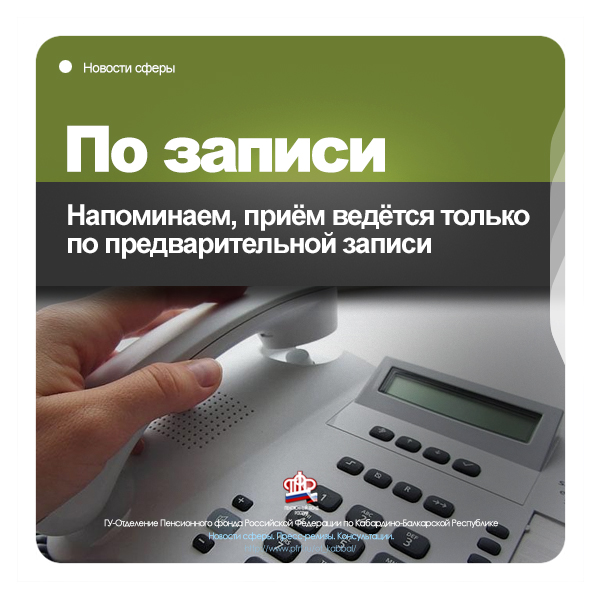 Пресс-релиз27.05.2020 г.Нальчик. КБР.Напоминаем гражданам, что приём органами ГУ-Отделения ПФР по КБР не отменялся. Однако в целях снижения риска распространения коронавирусной инфекции начиная с 30 марта прием в клиентских службах управлений Пенсионного фонда ведётся только по предварительной записи и только по тем услугам, которые нельзя получить дистанционно через личный кабинет на сайте ПФР или портале Госуслуг. Данные меры применяются в первую очередь в целях безопасности здоровья самих граждан.Последние дни наблюдается увеличение количества граждан обращающихся в органы ГУ-Отделения ПФР по КБР без предварительной записи на прием.На сегодняшний день более 90% услуг, находящихся компетенции Пенсионного фонда можно получать дистанционно. Личный кабинет гражданина, тематические номера телефонов горячих линий позволяют отрабатывать обращения граждан и решать задачи без личного визита. В остальных случаях ведется предварительная запись на приём.Рекомендуем гражданам получать услуги дистанционно, максимально исключая личное посещение клиентских служб.Мы убедительно просим граждан предпринимать все меры предосторожности, учитывая санитарно-эпидемиологическое положение с распространением коронавирусной инфекции. Необходимо быть соответственно экипированными: иметь медицинскую маску или респиратор, резиновые перчатки, а при ожидании приёма соблюдать социальную дистанцию не менее 1,5 метра до ближайшего человека.На протяжении всего периода карантина и самоизоляции специалисты Отделения  в полном объеме исполняли свои обязанности как дистанционно, так и на рабочих местах, при этом используя все необходимые средства защиты от инфекции. Рабочий день в Отделении и его территориальных органах начинается с измерения температуры. Все специалисты в обязательном порядке носят медицинские маски, резиновые перчатки, а помещения ежедневно несколько раз дезинфицируются. Пресс-службаОтделения Пенсионного фонда РФпо Кабардино-Балкарской республикег. Нальчик, ул. Пачева 19 «а»,Офис # 101,Вебсайт: http://www.pfrf.ru/branches/kbr/news/E-mail: opfr_po_kbr@mail.ruhttps://www.instagram.com/opfr_po_kbr/